(titul, meno, priezvisko zákonného zástupcu, trvalé bydlisko)                                                                                     Základná škola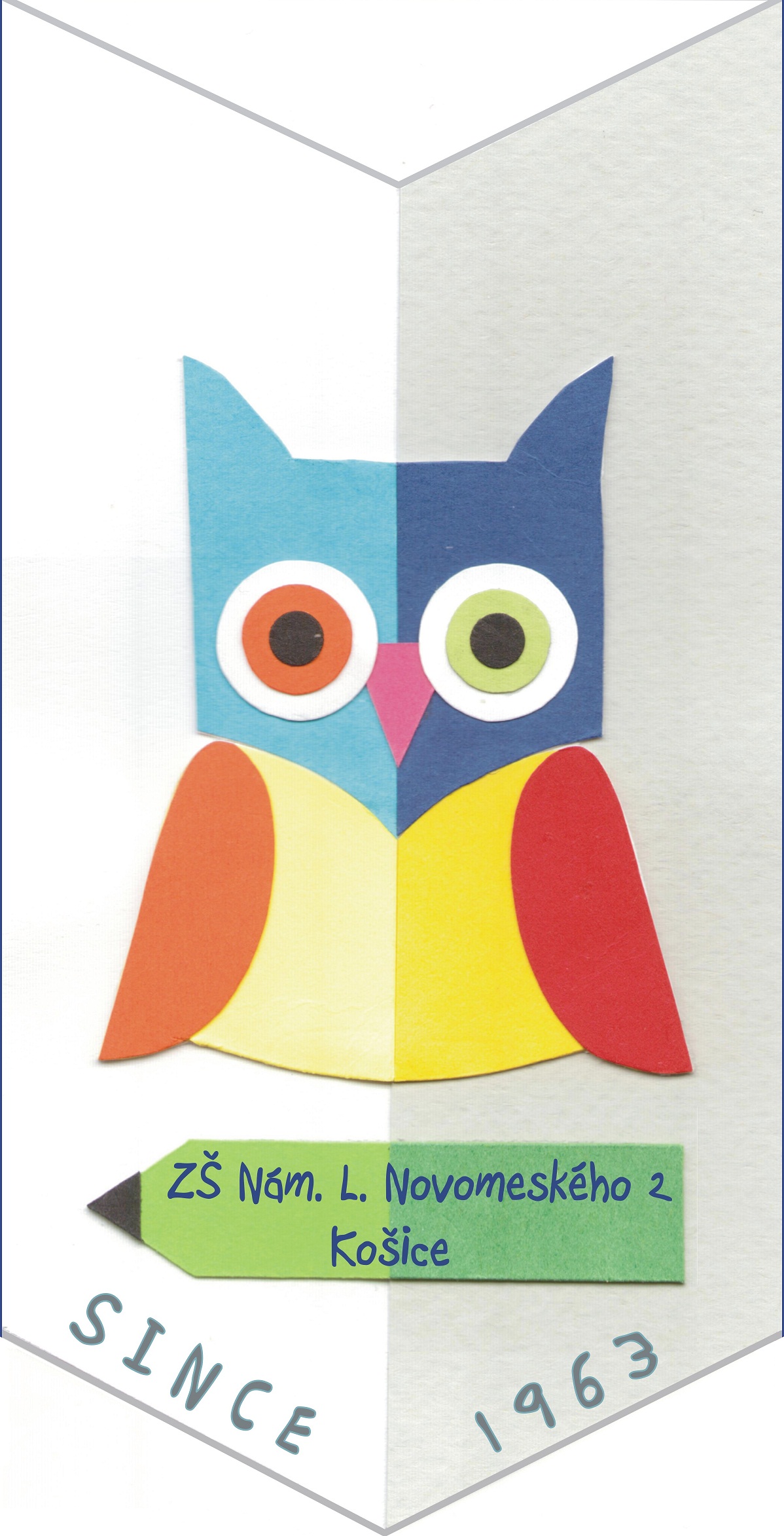 Nám . L. Novomeského 2040 01  KošiceVec: Osobitný spôsob školskej dochádzky – žiadosťV zmysle zákona č.245/2008 Z.z. o výchove a vzdelávaní (školský zákon) a o zmene a doplnení niektorých zákonov,  žiadam udeliť povolenie osobitného spôsobu školskej dochádzky v zahraničí pre moju dcéru/syna _______________________________________ v termíne od 01. 09. 201......   do 30. 06. 201......Zároveň sa zaväzujem, že do 30 dní od príchodu do zahraničia, oznámim riaditeľstvu kmeňovej školy názov a adresu školy, ktorú žiak navštevuje, alebo potvrdím školu uvedenú v žiadosti.V Košiciach, dňa.....................					Podpis žiadateľa:ŽIADATEĽ: (zákonný zástupca)ŽIADATEĽ: (zákonný zástupca)Meno:Priezvisko:Adresa trvalého bydliska (ulica, číslo, PSČ, miesto):Adresa trvalého bydliska (ulica, číslo, PSČ, miesto):Adresa bydliska v zahraničí:Adresa bydliska v zahraničí:telefóne-mail:ŽIAK:ŽIAK:Meno:Priezvisko:Rodné číslo:Rodné číslo:Adresa trvalého bydliska (ulica, číslo, PSČ, miesto):Adresa trvalého bydliska (ulica, číslo, PSČ, miesto):Adresa bydliska v zahraničí:Adresa bydliska v zahraničí:Názov a adresa školy v zahraničí:Názov a adresa školy v zahraničí: